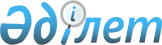 О совершенствовании деятельности сельского физкультурно-спортивного общества "Кайрат" Республики КазахстанПостановление Кабинета Министров Республики Казахстан от 30 июня 1993 года N 556



          В целях совершенствования деятельности Сельского
физкультурно-спортивного общества "Кайрат" Республики Казахстан по
привлечению тружеников села и членов их семей к занятиям физической
культурой и спортом Кабинет Министров Республики Казахстан
ПОСТАНОВЛЯЕТ:




          1. Одобрить предложение Президиума Сельского
физкультурно-спортивного общества "Кайрат" Республики Казахстан по
улучшению спортивной и физкультурно-оздоровительной работы с
тружениками села и членами их семей.




          Рекомендовать Сельскому физкультурно-спортивному обществу
"Кайрат" направлять основную часть материальных и финансовых ресурсов
на развитие национальных видов спорта, проведение
физкультурно-оздоровительных и спортивных мероприятий в сельских
районах республики.




          2. Главам областных, районных администраций обеспечить выполнение
требований Закона Казахской ССР  
 Z912000_ 
  "О приоритетности развития
аула, села и агропромышленного комплекса в Казахской ССР" в части
первоочередного выделения средств на строительство, комплектацию
физкультурно-оздоровительных и спортивных сооружений, установления
предусмотренных льгот по социальной защите работников физической
культуры и спорта, проживающих в сельской местности. Оказывать
повсеместное содействие структурным подразделениям Сельского
физкультурно-спортивного общества "Кайрат" в проведении
физкультурно-оздоровительной работы и развития национальных видов
спорта.




          3. Рекомендовать совхозам, колхозам, предприятиям и организациям
агропромышленного комплекса любых форм собственности выделить советам
Сельского физкультурно-спортивного общества "Кайрат" для
финансирования физкультурно-оздоровительной работы (с последующим
учетом инфляции денег) не менее 100 рублей в год на одного работающего
в данном хозяйстве.




          4. Министерству сельского хозяйства Республики Казахстан, другим
заинтересованным министерствам и ведомствам агропромышленного
комплекса, Министерству туризма, физической культуры и спорта
Республики Казахстан совместно с Сельским физкультурно-спортивным
обществом "Кайрат" в двухмесячный срок разработать комплекс
практических мер по развитию физкультурно-оздоровительной и
спортивно-массовой работы, возрождению народных и национальных видов
спорта среди сельского населения республики.




          5. Республиканской контрактной корпорации "Казконтракт" выделить
для Сельского физкультурно-спортивного общества "Кайрат" Республики
Казахстан по безналичному расчету один легковой автомобиль, один
микроавтобус и один комплект компьютерной техники.




          6. Министерству торговли, Союзу потребительских обществ
Республики Казахстан (Казпотребсоюзу) по согласованию с Сельским
физкультурно-спортивным обществом "Кайрат" Республики Казахстан
предусматривать ежегодное выделение необходимого количества спортивной
формы и инвентаря.




          7. Рекомендовать Совету Федерации профсоюзов Республики Казахстан
за счет средств социального страхования выделить Центральному совету
Сельского физкультурно-спортивного общества "Кайрат" денежные средства
для финансирования сельских соревнований среди детей и подростков,
приобретения спортивной формы и инвентаря для ДЮСШ, а также проведения
республиканской спартакиады по национальным видам спорта.





    Премьер-министр
  Республики Казахстан


					© 2012. РГП на ПХВ «Институт законодательства и правовой информации Республики Казахстан» Министерства юстиции Республики Казахстан
				